For the week of October 2nd – October 6th Objectives We Focused On In First Grade This Week: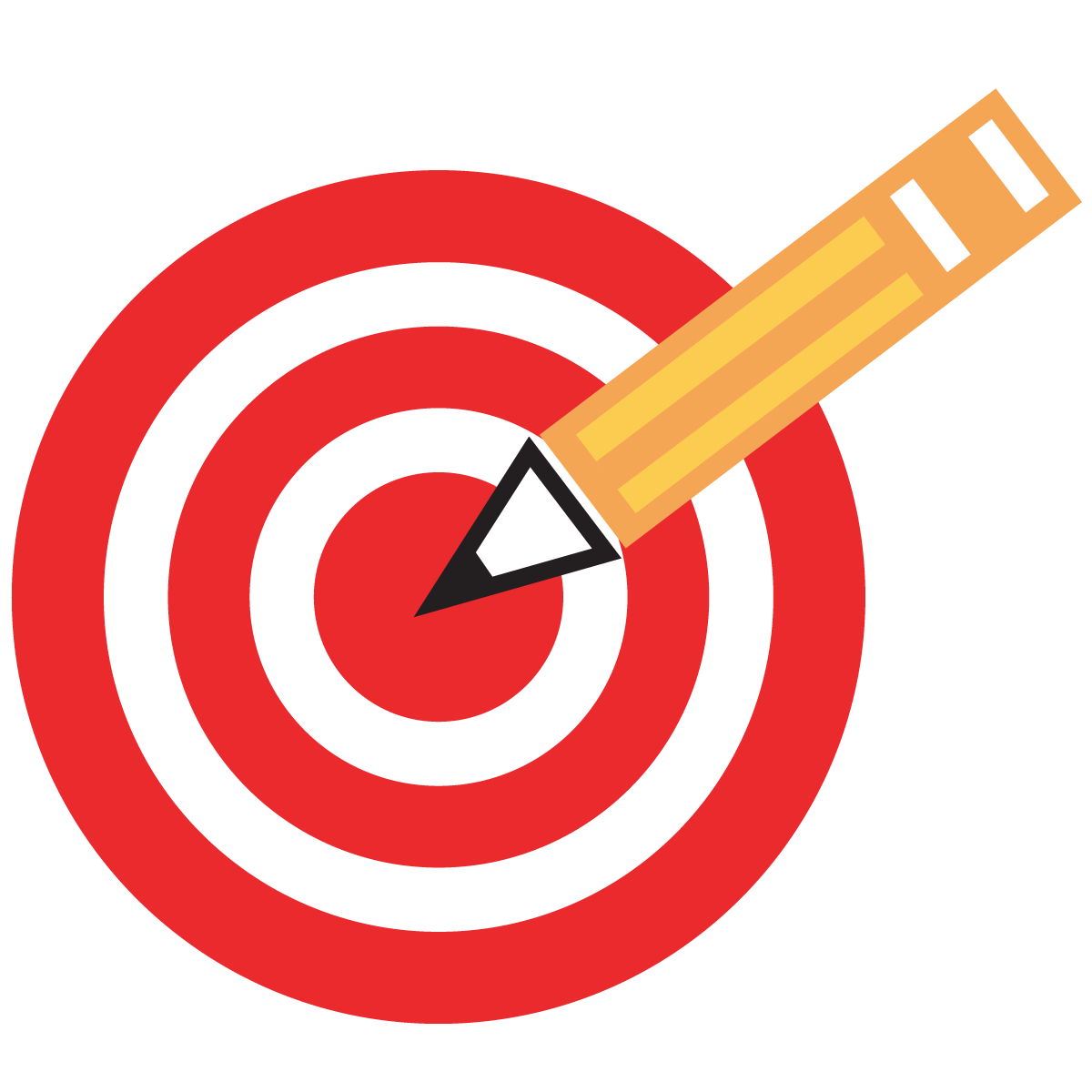 We can sound out words. We can write key details from a story. We can make subtraction sentences. We can order types of transportation on a time line.We can describe the lifecycle of a pumpkin.  	This week I have noticed a difference in most of the student’s writing. They are starting to understand the concept of full complete sentences including capitals and periods in correct spots. As well, during guided reading the kids are trying to sound out words more. It is so exciting to me to see them gain confidence in these areas. The class was excited to end the week with our annual tradition of Blessing of the Animals.  How blessed we are to participate in such fun things at school! Don’t forget that gradelink is a GREAT spot to keep track of how your child is doing in class. I am looking forward to seeing you all next week during conferences. Star of the Week The star of the week is Vince. Events and RemindersWednesday – Mass at 9am – Mass Attire Please Wednesday – Parent Conferences- 12:20 dismissal There will be extended care available for all conference days. Thursday - Parent Conferences- 12:20 dismissalFriday – Parent Conferences- 12:20 dismissalFriday – Spirit Shirt dayTuesday, October 17th –Pumpkin Patch Field Trip 8:30- 10:45amWednesday, October 18th – Scholastic Book Order Due Friday, October 20th – Fall Harvest BBQ 5pm- 7pmWednesday, October 25th – Mass at 9amm – Mass Attire Please Friday, October 27th – Picture Retakes – Uniform or Code A  Thank you! Erica Holtgrewe